Examples of what children should be able to do, in relation to each (boxed) Programme of Study statementfind pairs of numbers that satisfy number sentences with two unknownsenumerate all possibilities of combinations of two variables.Children should be confident to answer questions such as;Here are five number cards: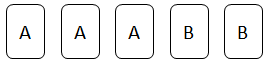 A and B stand for two different whole numbers.The sum of all the numbers on all five cards is 30.What could be the values of A and B?express missing number problems algebraicallyuse simple formulaeChildren should be able to express a relationship in symbols, and start to use simple formulae. For example:Use symbols to write a formula for the number of months m in y years.Write a formula for the cost of c chews at 4p each.Write a formula for the nth term of this sequence: 3, 6, 9, 12, 15…The perimeter of a rectangle is 2 × (l + b), where l is the length and b is the breadth of the rectangle.What is the perimeter if l = 8 cm and b = 5 cm?The number of bean sticks needed for a row which is m metres long is 2m + 1. How many bean sticks do you need for a row which is 60 metres long?Plot the points which show pairs of numbers with a sum of 9.generate and describe linear number sequencesChildren should experience activities such as;A number sequence is made from counters.There are 7 counters in the third number.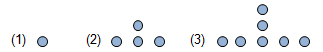 How many counters in the 6th number? the 20th...?Write a formula for the number of counters in the nth number in the sequence.Non-Statutory GuidancePupils should be introduced to the use of symbols and letters to represent variables and unknowns in mathematical situations that they already understand, such as:missing numbers, lengths, coordinates and anglesformulae in mathematics and sciencearithmetical rules (e.g. a + b = b + a)generalisations of number patternsnumber puzzles (e.g. what two numbers can add up to)